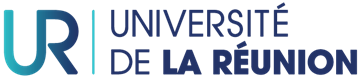 Direction des Ressources HumainesService des Personnels EnseignantsCANDIDATURE A UN EMPLOI DE STATUT SECOND DEGRE OUVERT A L'UNIVERSITE DE LA REUNION					Fait à .................................................. , le .........................................					Signature :ETAT CIVILETAT CIVILNom d'usage :Nom de famille :Prénom :NUMEN : |__¡__|__|__¡__|__¡__¡__¡__¡__|__¡__¡__|Date de naissance : |__¡__|__¡__|__¡__¡__¡__|            Lieu :Date de naissance : |__¡__|__¡__|__¡__¡__¡__|            Lieu :Adresse personnelle :Adresse personnelle :N° de téléphone où le candidat peut être joint :Adresse électronique :N° de fax :N° de téléphone où le candidat peut être joint :Adresse électronique :N° de fax :SITUATION ADMINISTRATIVESITUATION ADMINISTRATIVESITUATION ADMINISTRATIVECorps :Grade :Échelon :Discipline :Discipline :Discipline :Affectation actuelle précise (ou position, si détachement, disponibilité, etc) :Joindre impérativement copie du dernier arrêté justifiant le classement et la dernière affectation ou la position (détachement, disponibilité, congé, report de nomination, service national, etc).Affectation actuelle précise (ou position, si détachement, disponibilité, etc) :Joindre impérativement copie du dernier arrêté justifiant le classement et la dernière affectation ou la position (détachement, disponibilité, congé, report de nomination, service national, etc).Affectation actuelle précise (ou position, si détachement, disponibilité, etc) :Joindre impérativement copie du dernier arrêté justifiant le classement et la dernière affectation ou la position (détachement, disponibilité, congé, report de nomination, service national, etc).CANDIDATUREJe suis candidat pour l’affectation au 1er septembre 2022 sur l’emploi n° |__|__|__|__|discipline :à pourvoir à l’Université de La Réunion.